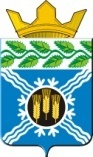 АДМИНИСТРАЦИЯ КРАПИВИНСКОГО МУНИЦИПАЛЬНОГО ОКРУГАПОСТАНОВЛЕНИЕ от 16.11.2020 г.  № 1551пгт. КрапивинскийОб утверждении муниципальной программы «Профилактика терроризма, минимизация и ликвидация последствий его проявлений  на территории Крапивинского муниципального округа Кемеровской области – Кузбасса на 2021-2023 годы»В соответствии с Федеральным законом от 06.03.2006 № 35-ФЗ «О противодействии  терроризму», Указом Президента Российской Федерации от 29.05.2020 № 344 «Об утверждения Стратегии противодействия экстремизму в Российской Федерации до 2025 года», Концепцией противодействия терроризму в Российской Федерации, утвержденной  Президентом Российской Федерации  05.10.2009, в целях определения основных направлений деятельности в рамках реализации вопроса местного значения –  участие в профилактике терроризма, а также в минимизации и (или) ликвидации последствий проявлений терроризма в границах Крапивинского муниципального округа Кемеровской области – Кузбасса:1.  Утвердить муниципальную программу  «Профилактика терроризма, минимизация и ликвидация последствий его проявлений  на территории Крапивинского муниципального округа  Кемеровской области – Кузбасса на 2021-2023 годы» (далее – «Программа»), согласно Приложению № 1.2. Организационному отделу администрации Крапивинского муниципального округа (Букатина Е.В.) обнародовать настоящее постановление на информационном стенде администрации Крапивинского муниципального округа по адресу: пгт. Крапивинский, ул. Юбилейная, 15 и разместить на официальном сайте администрации Крапивинского муниципального округа в информационно-телекоммуникационной сети «Интернет».3. Настоящее постановление вступает в силу после обнародования.4. Контроль за  исполнением  настоящего постановления возложить на заместителя главы Крапивинского муниципального округа  Слонова Е.А.                           Глава Крапивинского муниципального округа                                   Т.И. КлиминаИсп. Мельникова Анна Александровна,  тел. 21075Приложение  № 1к постановлению администрации Крапивинского муниципального округа№ 1551  от 16.11.2020 г.Муниципальная программа«Профилактика терроризма, минимизация и ликвидация последствий его проявлений  на территории Крапивинского муниципального округа Кемеровской области – Кузбасса на 2021-2023 годы»ПАСПОРТмуниципальной программы «Профилактика терроризма,минимизация и ликвидация последствий его проявленийна территории Крапивинского муниципального округа Кемеровской области – Кузбасса на 2021-2023 годы»1. Характеристика текущего состояния в Крапивинском муниципальномокруге Кемеровской области – Кузбасса сферы деятельности, для решения задач которой разработана муниципальная программа, с указанием основных показателей и формулировкой основных проблемНеобходимость подготовки Программы и последующей ее реализации вызвана тем, что современная ситуация в сфере борьбы с терроризмом в Российской Федерации остается напряженной.В настоящее время Президентом Российской Федерации и Правительством Российской Федерации задача предотвращения террористических проявлений рассматривается в качестве приоритетной. По сведениям Национального антитеррористического комитета, уровень террористической опасности продолжает оставаться высоким, сохраняется угроза совершения террористических актов на всей территории Российской Федерации, масштабы последствий террористических актов значительны. Террористы стремятся расширить географию своей деятельности.В сложившихся обстоятельствах необходима реализация комплекса мероприятий в области противодействия терроризму и разрушения его основ. Повышенного внимания требует обеспечение безопасности граждан, защита потенциальных объектов террористических посягательств, в том числе критически важных и потенциально опасных объектов инфраструктуры и жизнеобеспечения, а также мест массового пребывания людей.Учитывая поступающую в правоохранительные органы информацию об активизации деятельности членов бандформирований по планированию террористических акций в различных городах страны, в том числе и в городах Кузбасса, терроризм все больше приобретает характер реальной угрозы для безопасности жителей Крапивинского муниципального округа. На этом фоне приоритетной задачей органов местного самоуправления является защита жизни, здоровья, конституционных прав и свобод человека и гражданина.Наиболее остро встает проблема обеспечения антитеррористической защищенности объектов социальной сферы и мест массового пребывания людей. Уровень материально-технического оснащения учреждений образования, культуры и спорта характеризуется достаточно высокой степенью уязвимости в диверсионно-террористическом отношении. Имеют место недостаточные знания либо отсутствие навыков у обучающихся, посетителей и работников правил поведения в чрезвычайных ситуациях, вызванных проявлениями терроризма.В результате проведенных проверок правоохранительными органами объектов социальной сферы на территории Кемеровской области – Кузбасса выявлены существенные недостатки в уровне их защищенности.Недостаточное оснащение указанных объектов техническими средствами защиты и мониторинга обстановки негативно сказывается на уровне защищенности объектов, ставит под угрозу жизнь и  здоровье пребывающих там людей, большую часть из которых составляют дети – учащиеся, воспитанники.Оснащение мест массового пребывания людей современными техническими системами защиты, мониторинга и связи позволит значительно повысить уровень безопасности населения Крапивинского муниципального округа Кемеровской области – Кузбасса.В целях профилактики терроризма на территории Крапивинского муниципального округа Кемеровской области – Кузбасса, необходимо проведение адресной профилактической работы, направленной на формирование негативного отношения к терроризму, повышение уровня знаний населения в области терроризма, правильности действий при совершении и угрозе совершения террористических актов.2. Описание целей и задач муниципальной программыЦель Программы: - противодействие терроризму на территории Крапивинского муниципального округа Кемеровской области – Кузбасса в целях защиты основ конституционного строя Российской Федерации, общественной безопасности, прав и свобод граждан;Задачи Программы:– противодействие распространению идеологии терроризма и активизация работы по информационно-пропагандистскому обеспечению антитеррористических мероприятий;– осуществление мероприятий по антитеррористической защищенности объектов образования;         – осуществление мероприятий по антитеррористической защищенности объектов культуры и спорта.3. Перечень подпрограмм муниципальной программы с кратким описанием подпрограмм (в случае их наличия) и основных мероприятий муниципальной программы4. Ресурсное обеспечение реализации муниципальной программы 5. Сведения о планируемых значениях целевых показателей (индикаторов) муниципальной программыНаименование муниципальной программыМуниципальная программа  «Профилактика терроризма, минимизация и ликвидация последствий его проявлений на территории Крапивинского муниципального округа Кемеровской области – Кузбасса на 2021-2023 годы» (далее – Программа)Директор муниципальной программыЗаместитель главы Крапивинского муниципального округа – Е.А. СлоновОтветственный исполнитель (координатор) муниципальной программыОтдел военно-мобилизационной подготовки администрации  Крапивинского муниципального округаИсполнители муниципальной программыАдминистрация Крапивинского муниципального округа;Управление образования администрации Крапивинского муниципального округа;Управление культуры, молодежной политики, спорта и туризма администрации Крапивинского муниципального округа;Управление социальной защиты населения администрации Крапивинского муниципального округаПеречень подпрограмм Подпрограмма № 1: «Профилактика терроризма»;Подпрограмма № 2: «Повышение антитеррористической  защищенности объектов образования» Подпрограмма № 3: «Повышение антитеррористической  защищенности объектов культуры и спорта» Цели ПрограммыЦель Программы:– противодействие терроризму на территории Крапивинского муниципального округа Кемеровской области – Кузбасса в целях защиты основ конституционного строя Российской Федерации, общественной безопасности, прав и свобод гражданЗадачи ПрограммыЗадачи Программы:– противодействие распространению идеологии терроризма и активизация работы по информационно-пропагандистскому обеспечению антитеррористических мероприятий;– осуществление мероприятий по антитеррористической защищенности объектов образования;– осуществление мероприятий по антитеррористической защищенности объектов культуры и спорта.Сроки реализации Программы2021-2023 годыОбъемы и источники финансирования ПрограммыОбщий объем средств, необходимых для реализации Программы на 2021 – 2023 годы составляет 7099,9 тыс. руб. В том числе по годам ее реализации: 2021 год – 2914,2 тыс. руб., 2022 год – 2470,0 тыс. руб.,2023 год – 1715,7 тыс. руб.,в том числе по источникам финансирования: из средств местного бюджета – 7099,9 тыс. руб., в том числе по годам реализации: 2021 год – 2914,2 тыс. руб., 2022 год – 2470,0 тыс. руб.,2023 год – 1715,7 тыс. руб.Ожидаемые конечные результаты реализации ПрограммыОжидаемые конечные результаты:- совершенствование форм и методов работы органов местного самоуправления по профилактике терроризма, проявлений ксенофобии, национальной и расовой нетерпимости, противодействию этнической дискриминации на территории Крапивинского муниципального округа Кемеровской области – Кузбасса;- распространение культуры интернационализма, согласия, национальной и религиозной терпимости в молодежной среде;- гармонизация межнациональных отношений, повышение уровня этносоциальной комфортности;- формирование нетерпимости ко всем фактам террористических проявлений, а также толерантного сознания, позитивных установок к  представителям иных этнических и конфессиональных сообществ;- укрепление и культивирование в молодежной среде атмосферы межэтнического согласия и толерантности;- формирование единого информационного пространства для пропаганды и распространения на территории Крапивинского муниципального округа Кемеровской области – Кузбасса идей толерантности, гражданской солидарности, уважения к другим культурам, в том числе через муниципальные средства массовой информации;- создание системы антитеррористической защищенности объектов, находящихся в собственности администрации Крапивинского муниципального округа.Наименование подпрограммы (основного мероприятия), мероприятияКраткое описание подпрограммы (основного мероприятия), мероприятияНаименование целевого показателя (индикатора)Порядок определения (формула)Муниципальная программа «Профилактика терроризма, минимизация и ликвидация последствий его проявлений  на территории Крапивинского муниципального округа Кемеровской области - Кузбасса на 2021-2023 годы»Муниципальная программа «Профилактика терроризма, минимизация и ликвидация последствий его проявлений  на территории Крапивинского муниципального округа Кемеровской области - Кузбасса на 2021-2023 годы»Муниципальная программа «Профилактика терроризма, минимизация и ликвидация последствий его проявлений  на территории Крапивинского муниципального округа Кемеровской области - Кузбасса на 2021-2023 годы»Муниципальная программа «Профилактика терроризма, минимизация и ликвидация последствий его проявлений  на территории Крапивинского муниципального округа Кемеровской области - Кузбасса на 2021-2023 годы»1. Цель: противодействие терроризму на территории Крапивинского муниципального округа Кемеровской области – Кузбасса в целях защиты основ конституционного строя Российской Федерации, общественной безопасности, прав и свобод граждан1. Цель: противодействие терроризму на территории Крапивинского муниципального округа Кемеровской области – Кузбасса в целях защиты основ конституционного строя Российской Федерации, общественной безопасности, прав и свобод граждан1. Цель: противодействие терроризму на территории Крапивинского муниципального округа Кемеровской области – Кузбасса в целях защиты основ конституционного строя Российской Федерации, общественной безопасности, прав и свобод граждан1. Цель: противодействие терроризму на территории Крапивинского муниципального округа Кемеровской области – Кузбасса в целях защиты основ конституционного строя Российской Федерации, общественной безопасности, прав и свобод граждан1.Задачи: противодействие распространению идеологии терроризма и активизация работы по информационно-пропагандистскому обеспечению антитеррористических мероприятий1.Задачи: противодействие распространению идеологии терроризма и активизация работы по информационно-пропагандистскому обеспечению антитеррористических мероприятий1.Задачи: противодействие распространению идеологии терроризма и активизация работы по информационно-пропагандистскому обеспечению антитеррористических мероприятий1.Задачи: противодействие распространению идеологии терроризма и активизация работы по информационно-пропагандистскому обеспечению антитеррористических мероприятийПодпрограмма № 1: «Профилактика терроризма»Проведение информационно-пропагандистских мероприятий по профилактике терроризмаДоля объектов, находящихся в муниципальной собственности администрации Крапивинского муниципального округа, в отношении которых выполнены требования по обеспечению информационными материалами антитеррористической направленности, процент(Количество объектов в отношении которых выполнены требования)/ (Количество объектов, находящихся в муниципальной собственности) х 100%Подпрограмма № 1: «Профилактика терроризма»Проведение информационно-пропагандистских мероприятий по профилактике терроризмаКоличество размещенных информационных материалов в СМИ, единицаКоличество размещенных информационных материалов в СМИ за отчетный год, один раз в месяц1.1. Изготовление буклетов, плакатов, памяток и рекомендаций для учреждений, предприятий, организаций, расположенных на территории муниципального образования, по антитеррористической тематике, а также с разъяснениями населению   муниципального образования действующего законодательства об ответственности   за   действия,   направленные   на возбуждение социальной, расовой, национальной и  религиозной розни, иные экстремистские акты.Проведение информационно-пропагандистских мероприятий по профилактике терроризмаКоличество размещенных информационных материалов в СМИ, единицаКоличество размещенных информационных материалов в СМИ за отчетный год, один раз в месяц2. Задача: осуществление мероприятий по антитеррористической защищенности объектов образования.2. Задача: осуществление мероприятий по антитеррористической защищенности объектов образования.2. Задача: осуществление мероприятий по антитеррористической защищенности объектов образования.2. Задача: осуществление мероприятий по антитеррористической защищенности объектов образования.Подпрограмма № 2: «Повышение антитеррористической защищенности объектов образования» Выявление признаков подготовки  и планирования террористического акта, затруднение осуществления преступных замыслов, непрерывный мониторинг ситуации на территории образовательного учреждения, предотвращение бесконтрольного проникновения на территорию и в здание посторонних лиц.Доля обеспеченности средствами антитеррористической защищенности объектов образования, процент(Потребность в средствах АТЗ объектов образования) / (количество средств АТЗ приобретенных (установленных) * 100%2.1. Установка дополнительных камер видеонаблюдения и увеличение размера архива хранения записей с камер видеонаблюдения Выявление признаков подготовки  и планирования террористического акта, затруднение осуществления преступных замыслов, непрерывный мониторинг ситуации на территории образовательного учреждения, предотвращение бесконтрольного проникновения на территорию и в здание посторонних лиц.Доля объектов образования, устранивших недостатки, выявленные в ходе проведения паспортизации, процент(Общее количество объектов образования)/(количество объектов, устранивших недостатки) * 100%2.2. Оснащение объектов (территорий) стационарными или ручными металлоискателямиВыявление признаков подготовки  и планирования террористического акта, затруднение осуществления преступных замыслов, непрерывный мониторинг ситуации на территории образовательного учреждения, предотвращение бесконтрольного проникновения на территорию и в здание посторонних лиц.Доля объектов образования, устранивших недостатки, выявленные в ходе проведения паспортизации, процент(Общее количество объектов образования)/(количество объектов, устранивших недостатки) * 100%2.3. Оборудование основных входов в здания, входящие в состав объектов (территорий), контрольно-пропускными пунктами (постами охраны)Выявление признаков подготовки  и планирования террористического акта, затруднение осуществления преступных замыслов, непрерывный мониторинг ситуации на территории образовательного учреждения, предотвращение бесконтрольного проникновения на территорию и в здание посторонних лиц.Доля объектов образования, устранивших недостатки, выявленные в ходе проведения паспортизации, процент(Общее количество объектов образования)/(количество объектов, устранивших недостатки) * 100%2.4. Оборудование объектов (территорий) системами оповещения и управления эвакуацией либо автономными  системами (средствами) экстренного оповещенияВыявление признаков подготовки  и планирования террористического акта, затруднение осуществления преступных замыслов, непрерывный мониторинг ситуации на территории образовательного учреждения, предотвращение бесконтрольного проникновения на территорию и в здание посторонних лиц.Доля объектов образования, устранивших недостатки, выявленные в ходе проведения паспортизации, процент(Общее количество объектов образования)/(количество объектов, устранивших недостатки) * 100%2.5. Установка дополнительных кнопок тревожной сигнализацииВыявление признаков подготовки  и планирования террористического акта, затруднение осуществления преступных замыслов, непрерывный мониторинг ситуации на территории образовательного учреждения, предотвращение бесконтрольного проникновения на территорию и в здание посторонних лиц.Доля объектов образования, устранивших недостатки, выявленные в ходе проведения паспортизации, процент(Общее количество объектов образования)/(количество объектов, устранивших недостатки) * 100%2.6. Техническое обслуживание систем видеонаблюденияВыявление признаков подготовки  и планирования террористического акта, затруднение осуществления преступных замыслов, непрерывный мониторинг ситуации на территории образовательного учреждения, предотвращение бесконтрольного проникновения на территорию и в здание посторонних лиц.Доля объектов образования, устранивших недостатки, выявленные в ходе проведения паспортизации, процент(Общее количество объектов образования)/(количество объектов, устранивших недостатки) * 100%2.7. Техническое обслуживание кнопки тревожной сигнализацииВыявление признаков подготовки  и планирования террористического акта, затруднение осуществления преступных замыслов, непрерывный мониторинг ситуации на территории образовательного учреждения, предотвращение бесконтрольного проникновения на территорию и в здание посторонних лиц.Доля объектов образования, устранивших недостатки, выявленные в ходе проведения паспортизации, процент(Общее количество объектов образования)/(количество объектов, устранивших недостатки) * 100%2.8. Установка дополнительного наружного освещенияВыявление признаков подготовки  и планирования террористического акта, затруднение осуществления преступных замыслов, непрерывный мониторинг ситуации на территории образовательного учреждения, предотвращение бесконтрольного проникновения на территорию и в здание посторонних лиц.Доля объектов образования, устранивших недостатки, выявленные в ходе проведения паспортизации, процент(Общее количество объектов образования)/(количество объектов, устранивших недостатки) * 100%2.9. Установка ограждений в образовательных учрежденияхВыявление признаков подготовки  и планирования террористического акта, затруднение осуществления преступных замыслов, непрерывный мониторинг ситуации на территории образовательного учреждения, предотвращение бесконтрольного проникновения на территорию и в здание посторонних лиц.Доля объектов образования, устранивших недостатки, выявленные в ходе проведения паспортизации, процент(Общее количество объектов образования)/(количество объектов, устранивших недостатки) * 100%3. Задача: осуществление мероприятий по антитеррористической защищенности объектов культуры и спорта.3. Задача: осуществление мероприятий по антитеррористической защищенности объектов культуры и спорта.3. Задача: осуществление мероприятий по антитеррористической защищенности объектов культуры и спорта.3. Задача: осуществление мероприятий по антитеррористической защищенности объектов культуры и спорта.Подпрограмма № 3 «Повышение антитеррористической защищенности объектов культуры и спорта»Выявление признаков подготовки  и планирования террористического акта, затруднение осуществления преступных замыслов, непрерывный мониторинг ситуации на территории учреждений культуры и спорта, предотвращение бесконтрольного проникновения на территорию и в здание посторонних лиц.Доля объектов культуры и спорта, прошедших процедуру паспортизации, процент (Общее количество объектов культуры и спорта)/(количество объектов, прошедших паспортизацию) * 100%3.1. Установка систем видеонаблюдения на объектах культуры и спортаВыявление признаков подготовки  и планирования террористического акта, затруднение осуществления преступных замыслов, непрерывный мониторинг ситуации на территории учреждений культуры и спорта, предотвращение бесконтрольного проникновения на территорию и в здание посторонних лиц.Доля обеспеченности средствами антитеррористической защищенности объектов культуры и спорта, процент(Потребность в средствах АТЗ объектов культуры и спорта) / (количество средств АТЗ приобретенных (установленных) * 100%3.2. Установка дополнительных камер видеонаблюдения на объектах спортаВыявление признаков подготовки  и планирования террористического акта, затруднение осуществления преступных замыслов, непрерывный мониторинг ситуации на территории учреждений культуры и спорта, предотвращение бесконтрольного проникновения на территорию и в здание посторонних лиц.Доля обеспеченности средствами антитеррористической защищенности объектов культуры и спорта, процент(Потребность в средствах АТЗ объектов культуры и спорта) / (количество средств АТЗ приобретенных (установленных) * 100%3.3. Оснащение объектов (территорий) стационарными или ручными металлоискателямиВыявление признаков подготовки  и планирования террористического акта, затруднение осуществления преступных замыслов, непрерывный мониторинг ситуации на территории учреждений культуры и спорта, предотвращение бесконтрольного проникновения на территорию и в здание посторонних лиц.Доля объектов культуры и спорта, устранивших недостатки, выявленные в ходе проведения паспортизации, процент (Общее количество объектов культуры и спорта)/(количество объектов, устранивших недостатки) * 100%3.4. Оборудование основных входов в здания, входящие в состав объектов (территорий), контрольно-пропускными пунктами (постами охраны)Выявление признаков подготовки  и планирования террористического акта, затруднение осуществления преступных замыслов, непрерывный мониторинг ситуации на территории учреждений культуры и спорта, предотвращение бесконтрольного проникновения на территорию и в здание посторонних лиц.Доля объектов культуры и спорта, устранивших недостатки, выявленные в ходе проведения паспортизации, процент (Общее количество объектов культуры и спорта)/(количество объектов, устранивших недостатки) * 100%3.5. Оборудование объектов (территорий) системами оповещения и управления эвакуацией либо автономными  системами (средствами) экстренного оповещенияВыявление признаков подготовки  и планирования террористического акта, затруднение осуществления преступных замыслов, непрерывный мониторинг ситуации на территории учреждений культуры и спорта, предотвращение бесконтрольного проникновения на территорию и в здание посторонних лиц.Доля объектов культуры и спорта, устранивших недостатки, выявленные в ходе проведения паспортизации, процент (Общее количество объектов культуры и спорта)/(количество объектов, устранивших недостатки) * 100%3.6. Установка тревожной сигнализации, кнопки экстренного вызова полицииВыявление признаков подготовки  и планирования террористического акта, затруднение осуществления преступных замыслов, непрерывный мониторинг ситуации на территории учреждений культуры и спорта, предотвращение бесконтрольного проникновения на территорию и в здание посторонних лиц.Доля объектов культуры и спорта, устранивших недостатки, выявленные в ходе проведения паспортизации, процент (Общее количество объектов культуры и спорта)/(количество объектов, устранивших недостатки) * 100%3.7. Установка дополнительного наружного освещенияВыявление признаков подготовки  и планирования террористического акта, затруднение осуществления преступных замыслов, непрерывный мониторинг ситуации на территории учреждений культуры и спорта, предотвращение бесконтрольного проникновения на территорию и в здание посторонних лиц.Доля объектов культуры и спорта, устранивших недостатки, выявленные в ходе проведения паспортизации, процент (Общее количество объектов культуры и спорта)/(количество объектов, устранивших недостатки) * 100%3.8. Установка дополнительного  огражденияВыявление признаков подготовки  и планирования террористического акта, затруднение осуществления преступных замыслов, непрерывный мониторинг ситуации на территории учреждений культуры и спорта, предотвращение бесконтрольного проникновения на территорию и в здание посторонних лиц.Доля объектов культуры и спорта, устранивших недостатки, выявленные в ходе проведения паспортизации, процент (Общее количество объектов культуры и спорта)/(количество объектов, устранивших недостатки) * 100%3.9. Установка освещения в домах культурыВыявление признаков подготовки  и планирования террористического акта, затруднение осуществления преступных замыслов, непрерывный мониторинг ситуации на территории учреждений культуры и спорта, предотвращение бесконтрольного проникновения на территорию и в здание посторонних лиц.Доля объектов культуры и спорта, устранивших недостатки, выявленные в ходе проведения паспортизации, процент (Общее количество объектов культуры и спорта)/(количество объектов, устранивших недостатки) * 100%3.10. Замена дверей запасного выходаВыявление признаков подготовки  и планирования террористического акта, затруднение осуществления преступных замыслов, непрерывный мониторинг ситуации на территории учреждений культуры и спорта, предотвращение бесконтрольного проникновения на территорию и в здание посторонних лиц.Доля объектов культуры и спорта, устранивших недостатки, выявленные в ходе проведения паспортизации, процент (Общее количество объектов культуры и спорта)/(количество объектов, устранивших недостатки) * 100%3.11. Техническое обслуживание систем видеонаблюденияВыявление признаков подготовки  и планирования террористического акта, затруднение осуществления преступных замыслов, непрерывный мониторинг ситуации на территории учреждений культуры и спорта, предотвращение бесконтрольного проникновения на территорию и в здание посторонних лиц.Доля объектов культуры и спорта, устранивших недостатки, выявленные в ходе проведения паспортизации, процент (Общее количество объектов культуры и спорта)/(количество объектов, устранивших недостатки) * 100%№п/пНаименование муниципальной программы, подпрограммы, мероприятияИсточник финансированияОбъем финансовых ресурсов, тыс. рублейОбъем финансовых ресурсов, тыс. рублейОбъем финансовых ресурсов, тыс. рублей№п/пНаименование муниципальной программы, подпрограммы, мероприятияИсточник финансирования2021год2022 год2023год123456Муниципальная программа «Профилактика терроризма, минимизация и ликвидация последствий его проявлений  на территории Крапивинского муниципального округа Кемеровской области - Кузбасса на 2021-2023 годы»Всего:2914,22470,01715,7Муниципальная программа «Профилактика терроризма, минимизация и ликвидация последствий его проявлений  на территории Крапивинского муниципального округа Кемеровской области - Кузбасса на 2021-2023 годы»местный бюджет2914,22470,01715,71Подпрограмма № 1: «Профилактика терроризма»Всего:10,05,05,01Подпрограмма № 1: «Профилактика терроризма»местный бюджет10,05,05,01.1Мероприятие.  Изготовление буклетов, плакатов, памяток и рекомендаций для учреждений, предприятий, организаций, расположенных на территории муниципального образования, по антитеррористической тематике, а также с разъяснениями населению   муниципального образования действующего законодательства об ответственности   за   действия,   направленные   на возбуждение социальной, расовой, национальной и  религиозной розни, иные экстремистские акты.Всего:10,05,05,01.1Мероприятие.  Изготовление буклетов, плакатов, памяток и рекомендаций для учреждений, предприятий, организаций, расположенных на территории муниципального образования, по антитеррористической тематике, а также с разъяснениями населению   муниципального образования действующего законодательства об ответственности   за   действия,   направленные   на возбуждение социальной, расовой, национальной и  религиозной розни, иные экстремистские акты.местный бюджет 10,05,05,01.2Мероприятие. Осуществление мониторинга деятельности политических, религиозных и общественных организаций, осуществляющих свою деятельность на территории Крапивинского муниципального округа Кемеровской области–КузбассаВсего:0,00,00,01.2Мероприятие. Осуществление мониторинга деятельности политических, религиозных и общественных организаций, осуществляющих свою деятельность на территории Крапивинского муниципального округа Кемеровской области–Кузбассаместный бюджет 0,00,00,02Подпрограмма № 2: «Повышение антитеррористической защищенности объектов образования»Всего:1765,01465,01200,02Подпрограмма № 2: «Повышение антитеррористической защищенности объектов образования»местный бюджет1765,01465,01200,02.1Мероприятие: Установка дополнительных камер видеонаблюдения и увеличение размера архива хранения записей с камер видеонаблюденияВсего:50,050,050,02.1Мероприятие: Установка дополнительных камер видеонаблюдения и увеличение размера архива хранения записей с камер видеонаблюденияместный бюджет 50,050,050,02.2Мероприятие: Оснащение объектов (территорий) стационарными или ручными металлоискателямиВсего:25,05,05,02.2Мероприятие: Оснащение объектов (территорий) стационарными или ручными металлоискателямиместный бюджет 25,05,05,02.3Мероприятие: Оборудование основных входов в здания, входящие в состав объектов (территорий), контрольно-пропускными пунктами (постами охраны)Всего:200,0170,00,02.3Мероприятие: Оборудование основных входов в здания, входящие в состав объектов (территорий), контрольно-пропускными пунктами (постами охраны)местный бюджет200,0170,00,02.4Мероприятие: Оборудование объектов (территорий) системами оповещения и управления эвакуацией либо автономными  системами (средствами) экстренного оповещенияВсего:800,0560,0515,02.4Мероприятие: Оборудование объектов (территорий) системами оповещения и управления эвакуацией либо автономными  системами (средствами) экстренного оповещенияместный бюджет800,0560,0515,02.5Мероприятие: Установка дополнительных кнопок тревожной сигнализации Всего:40,030,030,02.5Мероприятие: Установка дополнительных кнопок тревожной сигнализации местный бюджет40,030,030,02.6Мероприятие:  Техническое обслуживание систем видеонаблюденияВсего:300,0300,0300,02.6Мероприятие:  Техническое обслуживание систем видеонаблюденияместный бюджет300,0300,0300,02.7Мероприятие: Техническое обслуживание кнопки тревожной сигнализацииВсего:250,0250,0250,02.7Мероприятие: Техническое обслуживание кнопки тревожной сигнализацииместный бюджет250,0250,0250,02.8Мероприятие: Установка дополнительного наружного освещенияВсего:50,050,050,02.8Мероприятие: Установка дополнительного наружного освещенияместный бюджет50,050,050,02.9Мероприятие: Установка ограждений в образовательных учрежденияхВсего:50,050,00,02.9Мероприятие: Установка ограждений в образовательных учрежденияхместный бюджет50,050,00,03Подпрограмма № 3 «Повышение антитеррористической защищенности объектов культуры и спорта»Всего:1139,21000,0510,73Подпрограмма № 3 «Повышение антитеррористической защищенности объектов культуры и спорта»местный бюджет1139,21000,0510,73.1Мероприятие: Установка систем видеонаблюдения на объектах культуры и спортаВсего:350,0300,00,03.1Мероприятие: Установка систем видеонаблюдения на объектах культуры и спортаместный бюджет350,0300,00,03.2Мероприятие: Установка дополнительных камер видеонаблюдения на объектах спорта Всего:250,0190,075,73.2Мероприятие: Установка дополнительных камер видеонаблюдения на объектах спорта местный бюджет250,0190,075,73.3Мероприятие: Оснащение объектов (территорий) стационарными или ручными металлоискателямиВсего:10,00,00,03.3Мероприятие: Оснащение объектов (территорий) стационарными или ручными металлоискателямиместный бюджет10,00,00,03.4Мероприятие: Оборудование основных входов в здания, входящие в состав объектов (территорий), контрольно-пропускными пунктами (постами охраны)Всего:250,0250,00,03.4Мероприятие: Оборудование основных входов в здания, входящие в состав объектов (территорий), контрольно-пропускными пунктами (постами охраны)местный бюджет250,0250,00,03.5Мероприятие: Оборудование объектов (территорий) системами оповещения и управления эвакуацией либо автономными  системами (средствами) экстренного оповещенияВсего:45,045,045,03.5Мероприятие: Оборудование объектов (территорий) системами оповещения и управления эвакуацией либо автономными  системами (средствами) экстренного оповещенияместный бюджет45,045,045,03.6Мероприятие: Установка тревожной сигнализации, кнопки экстренного вызова полицииВсего:35,065,00,03.6Мероприятие: Установка тревожной сигнализации, кнопки экстренного вызова полицииместный бюджет35,065,00,03.7Мероприятие: Установка дополнительного наружного освещенияВсего:0,0150,0300,03.7Мероприятие: Установка дополнительного наружного освещенияместный бюджет0,0150,0300,03.8Мероприятие: Установка дополнительного  огражденияВсего:0,00,090,03.8Мероприятие: Установка дополнительного  огражденияместный бюджет0,00,090,03.9Мероприятие: Установка освещения в домах культуры Всего:0,00,00,03.9Мероприятие: Установка освещения в домах культуры местный бюджет0,00,00,03.10Мероприятие: Замена дверей запасного выхода Всего:60,00,00,03.10Мероприятие: Замена дверей запасного выхода местный бюджет60,00,00,03.11Мероприятие: Техническое обслуживание систем видеонаблюденияВсего:139,20,00,03.11Мероприятие: Техническое обслуживание систем видеонаблюденияместный бюджет139,20,00,0Наименование муниципальной программы, подпрограммы, мероприятияНаименование целевого показателя (индикатора)Единица измеренияПлановое значение показателяПлановое значение показателяПлановое значение показателяНаименование муниципальной программы, подпрограммы, мероприятияНаименование целевого показателя (индикатора)Единица измерения2021год2022 год2023 год123456Подпрограмма № 1: «Профилактика терроризма»Подпрограмма № 1: «Профилактика терроризма»Подпрограмма № 1: «Профилактика терроризма»Подпрограмма № 1: «Профилактика терроризма»Подпрограмма № 1: «Профилактика терроризма»Подпрограмма № 1: «Профилактика терроризма»Изготовление буклетов, плакатов, памяток и рекомендаций для учреждений, предприятий, организаций, расположенных на территории муниципального образования, по антитеррористической тематике, а также с разъяснениями населению   муниципального образования действующего законодательства об ответственности   за   действия,   направленные   на возбуждение социальной, расовой, национальной и  религиозной розни, иные экстремистские акты.Доля объектов, находящихся в муниципальной собственности администрации Крапивинского муниципального округа, в отношении которых выполнены требования по обеспечению информационными материалами антитеррористической направленности%7090100Информирование населения через средства массовой информации о безопасном поведении в экстремальных ситуацияхКоличество размещенных информационных материалов в СМИед.121212Подпрограмма № 2: «Повышение антитеррористической защищенности объектов образования»Подпрограмма № 2: «Повышение антитеррористической защищенности объектов образования»Подпрограмма № 2: «Повышение антитеррористической защищенности объектов образования»Подпрограмма № 2: «Повышение антитеррористической защищенности объектов образования»Подпрограмма № 2: «Повышение антитеррористической защищенности объектов образования»Подпрограмма № 2: «Повышение антитеррористической защищенности объектов образования»Осуществление мероприятий антитеррористической защищенности объектов образованияДоля обеспеченности средствами антитеррористической защищенности объектов образования%6085100Осуществление контроля за выполнением требований к антитеррористической защищенности объектов образованияДоля обеспеченности средствами антитеррористической защищенности объектов образования%6085100Приведение антитеррористической защищенности объектов образования в соответствие с требованием действующего законодательства Доля объектов образования, устранивших недостатки, выявленные в ходе проведения паспортизации %6080100Подпрограмма № 3: «Повышение антитеррористической защищенностиобъектов культуры и спорта»Подпрограмма № 3: «Повышение антитеррористической защищенностиобъектов культуры и спорта»Подпрограмма № 3: «Повышение антитеррористической защищенностиобъектов культуры и спорта»Подпрограмма № 3: «Повышение антитеррористической защищенностиобъектов культуры и спорта»Подпрограмма № 3: «Повышение антитеррористической защищенностиобъектов культуры и спорта»Подпрограмма № 3: «Повышение антитеррористической защищенностиобъектов культуры и спорта»Паспортизация объектов культуры и спорта, расположенных  на территории округаДоля объектов культуры и спорта, прошедших процедуру паспортизации %7590100Осуществление мероприятий антитеррористической защищенности объектов культуры и спортаДоля обеспеченности средствами антитеррористической защищенности объектов культуры и спорта%6085100Осуществление контроля за выполнением требований к антитеррористической защищенности объектов культуры и спортаДоля обеспеченности средствами антитеррористической защищенности объектов культуры и спорта%6085100Приведение антитеррористической защищенности объектов культуры и сорта в соответствие с требованием действующего законодательства Доля объектов культуры и спорта, устранивших недостатки, выявленные в ходе проведения паспортизации %6080100